Pembina Valley Child Care Centres Inc.Operating asManitou CommunityDay Care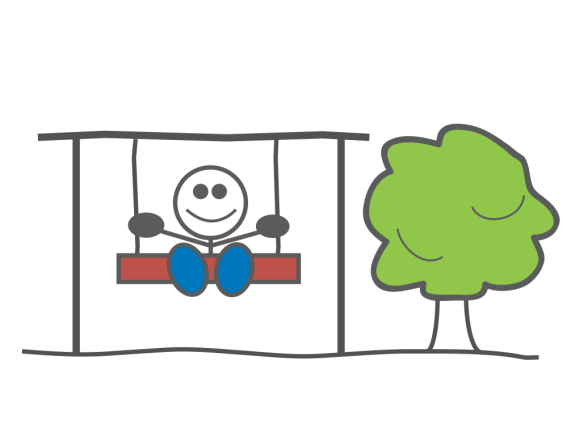 Parent Policy “Striving to provide a safe, caring, learning environment for children, staff and families.  We believe in equality, respect and diversity.”Revised September 18, 2019Brief HistoryWelcome to Pembina Valley Child Care Centres Inc. ~ Manitou SiteThe early years of a child are those of curiosity, exploration, and growth. We strive to support children and their families in their early years of development by providing a safe and nurturing environment for the children in our care. We provide opportunities that enrich children’s lives, support their curiosity and offer guidance to promote growth in all areas of development.Our Centre is a non-profit organization funded through parent fees and government subsidies.  A 5-8 parent Board of Directors consisting of parents and community volunteers govern us.  The Board is elected at our Annual Meeting held in March and these members serve a two-year term. Morden Day Care Centre was incorporated October 1, 1981 and moved to our present location .  Our building was built by Morden Kinsman Club and purchased by the Day Care Centre in April 1990.  Pembina Valley School Age Day Care was incorporated on April 1990 and located at the Minnewasta School.  The original license was for 20 children and was increased to 40 by July 2000.On April 1, 2001, Morden Day Care and Pembina Valley School Age Day Care amalgamated to create Morden Community Child Care Centre Inc. We operated on two separate sites until January 2002.  In January 2002, our 2400 sq. foot addition was completed adding space for a school age room and two offices.  We are licensed for 8 infants, 66 pre-school and 38 school age children.  On January 1, 2012 Morden Community Child Care Centre Inc. and Manitou Community Day Care Inc. amalgamated establishing Pembina Valley Child Care Centres Inc.  Our Manitou Site is located at 516 Souris Ave. in Manitou, Manitoba.  It is a multi-aged program licensed for 8 infants and 42 preschool children with provision to care for 15 school age as well as offers nursery school two days per week.On February 2020 Pembina Valley Child Care Centres Inc. - Hive Site opened its doors at 580 – 1st Street. The Hive Site is licensed for 16 infants, 24 toddlers, 32 preschools and 18 pre-kindergarten children.Our Centre has a history of being a leader in the field of additional support needs in our province, and we are very proud of this.  We also pride ourselves in the excellent staff that works in the Centre with our children.ConfidentialityInformation concerning your family is kept by us in the strictest confidence.  Government regulations require that a child’s information/registration form be completed and kept on file.  We will only release information in your child’s file with your written consent.  An exception to this is in a suspected case of abuse, when we are legally obligated to report all cases.Mission StatementIt is our purpose to provide an atmosphere that encourages social, emotional, physical and intellectual growth and development of the child as a whole.  We strive to provide quality care and learning opportunities for children of families within the community including children with additional support needs.PhilosophyChildren learn and grow by exploring a stimulating environment and are provided with warm, caring individuals to offer guidance as well as creative and collaborative programming. Early childhood should be a time of wonder, warmth, security, exploring, and discovery.  All children are creative and receptive; the staff strives to nurture and encourage these qualities in the children who attend our program.GoalsTo provide children with an environment which will support their development in all areas including physical, cognitive, social and emotional well-being through the following means:Providing children with choices and experiences for discoveryRespecting each child’s interest, ability and skillsProviding a variety of hands on experiences that allow children to see, touch, taste, hear and smell things in their environment To provide an environment that will nurture a child’s (positive sense of self) self-respect, self-esteem, self-worth and self-confidenceTo provide a reflective learning environment that enhances each child’s level of development through creative arts, music, science experiences, storytelling and as well as:Provide an individualized program for each child based on the child’s abilities and interestsProvide a play-based program that challenges children as well as fosters curiosity, initiative and independenceMaintain a safe, clean, healthy, physical environment necessary for children’s growthTo recognize the family as the most important and effective influence on the development of the whole child by:Encouraging and promoting communication between staff and parents about their child’s daily activities, behavior and general development.Understand the importance of forming a partnership for the well-being of the child, family and Centre.Infant Curriculum StatementAt Pembina Valley Child Care Centres Inc. ~ Manitou Site, we form trusting and nurturing relationship with the infants in our care by delighting in them and their milestones throughout their time in our centre. We assist infants in organizing their feelings. We create routines and transitions that support each individual infant. This is demonstrated through:	Caregiver’s Routines:During diapering/hand washing, allow for one-on-one time and moments to delight in the childStaff role model positive interactions and encouraging infants to greet/ acknowledge each other, parents and staff.Organize and label feelings and emotions of childrenEngage in play with the childrenEncourage verbalization, by paraphrasing, and repeating language of the infantsGain trust to create strong emotional bondsObserve what the infants do, and plan meaningful experiences based on interestsStaff reflect on how children react to situations and routines and adjust to best suit the children.Exploration and Play:Interact with children and promote play while being at the infants’ level; on the floor Use each child’s name to help each infant familiarize themselves with each other and build a sense of self.If there’s a disagreement, staff use redirection to guide the childrenEncourage solitary play (if needed)Encourage group play as appropriateStaff build relationships with families and provide information to parents/guardians about their infant’s well-being, learning and development. This is demonstrated through:Caregiver’s Routines:Verbally show accountability to the program through a play-based curriculum and educating our families about the benefits of play.Providing information regarding the child’s day through Fastoche journals. Written documentation available upon request.Documentation displays and photos posted will include a message about the developmental milestones accomplished/ exploredPictures are also sent via Fastoche journals and scrapbooks are compiledExploration and Play:Encourage parents to observe play within the program if they would likeTalking with parents about their child’s interests so staff can build on itParents are invited to the centre to play and participate in curriculum with the children, e.g. an infant’s mother was invited to teach the infants how to brush their teeth.Staff organize the space and materials to promote learning and development.  This is demonstrated through:Caregiver’s Routines:	Room is divided into separate learning areas, e.g. library and active play are separate areas to encourage uninterrupted focus and meaningful playMaterials and equipment are at the child’s levelChildren helping staff clean up the toys and materials within the roomDevelopmentally appropriate toysRotate toys into the room according to child’s interests, e.g. blocks for buildingToys that encourage creativity and foster their developmental interestsSet up room to encourage group play for social developmentExploration and Play:Toys and equipment are at the infants’ level and are developmentally appropriate e.g. rattles for younger infant (6 months), blocks for an older infant (1-2 years) Library/quiet area is to allow for some rest time, a space for comfort and to organize feelings (e.g. soft toys, blankets, books)Large motor/active play ~ they are directed to climber/open areaBlocks and cars are grouped together to encourage cognitive development, through testing as well as cause and effect relationships People/animals/barns are grouped together to support dramatic/ imaginative playAllow long enough uninterrupted play time, about 45 minutes of free playAllow areas for solitary play as neededRoom is set up to encourage development and learning, divided into separate learning areas i.e. active play is separate from quiet play, library is set up for cognitive development, block area is set up for physical and social development
Children’s individual schedules are accommodated.  This is demonstrated through:Caregiver’s Routines:	Flexible to support the individual needs of each infant Support individual needs of each childNap time (if two naps are needed)Checking in with parents on how their nights were, allowing more active play/ quiet play as needed.Recognizing the need for more one-on-one care, depending on the childrenExploration and Play:Observe the children, to begin to understand their personalitiesProvide toys/activities on current interests of the childrenShowing different ways to play with toys to challenge their current understanding/ provoke new ideasSetting out different toys, e.g. stacking blocks as a towerCalming activity for more active children, e.g. play dough – textures ~ cognitiveStaff organize time and transitions to support learning and development.  This is demonstrated through:Caregiver’s Routines:	Transitions – going outside e.g. walk through what clothing is needed – use very descriptive languageGiving warning when a transition is going to occurRespecting the child by warning them when they are getting picked up. This supports their emotional developmentFollow routines so the children know what to expect but we are not bound by time.Giving each child the time that they need to finish what they are doing before moving onto next task/ activity as we are ableFormal assessments through developmental checklists and family meetings every JuneExploration and Play:Give them time to finish what they are doing, not rushing the infants if they are engaged in an activity and having a flexible schedule to make transitions from play easier Encouraging children to work together and help with clean up. This supports the children’s social and cognitive developmentCleaning up toys, saying names and labeling toys develops cognitive and develops social skills by working together as a team.Staff identify the connection between each infant’s experience and domains of development.  This is demonstrated through:Caregiver’s Routines:	diapering routine – explaining steps through the diapering routine e.g. cognitive learning and social (singing + talking)making sure the children can access the toysmealtimes – the children learning to use spoons/ forks, which supports fine motor development; feeding themselves supports independence; eating together in a family-like setting supports their social/ emotional development.Exploration and Play:staff identify connection by labeling play and labeling feelings. E.g.: throwing a ball and labeling the child’s physical actions and what the ball is doing. This supports the child’s cognitive development singing and dancing supports cognitive, physical and social development. For example, “Ring around the Rosy” – becoming aware of song, actions that follow and repetition, participating in the groupStaff reflect and represent all infants, their families and community, and intentionally expose them to similarities and differences in terms of diversity.  This is demonstrated through:Caregiver’s Routines:	respecting and exposing children/infants to diversity through menudiversity in staff, e.g. Russian, German, Polish, French, Scottish, etc. demonstrating inclusion and equality pictures displayed showing infants’ familiesExploration and Play:introducing cooperative play e.g. rolling a ball between two children – this supports social development ~ through music ~ physical gross motor movement; cognitive remembering their favorite musicby ensuring that different cultures are represented in all materials within the program e.g. play food, dolls of different nationalities, books, musicPreschool Curriculum StatementPembina Valley Child Care Centres Inc. ~ Manitou Site provides children with opportunities for play based exploration, experimentation and learning that reflect all of the children’s interests and support all areas of development.  Research shows that young children learn and develop best during play when children can choose who and what to play with and can play for at least 45 – 60 minutes at a time. Our staff support this play, by allowing ample time for play to begin, and opportunities for play to be extended.These experiences will develop children’s social, emotional, physical and cognitive skills through planned as well as spontaneous experiences. Staff observe children during free play and provide play experiences based on the interests of the children, which is then discussed at weekly team meeting so that activities and learning environments can be planned, meeting each child’s needs.Our environment enhances children’s development by providing an engaging play space and materials that are created and enhanced based on what we see the children are interested in.  In our play space we have a variety of learning areas such as daily living area, science/sensory area, music area, and block area.  The materials in these areas change with the children’s ideas for example: a large box was placed in the daily living area as a tent based on a past camping experience that the children discussed with staff.  As the children’s play progressed, the staff added lanterns and a fire pit based on the comments of the children. They began singing songs around their campfire, and the tent transformed into a cave, after singing ‘going on a bear hunt’.We support in connecting with nature and teach them value our natural world by allowing ample free play outdoors as well as indoors. We also support connections with nature by bringing the outdoors in and bringing indoor activities outdoors. Once example of this may be bringing indoor activities outdoors. One example of this may be bringing the tree slices, with the bark still on into the block center. Another example is bringing paint outside, to observe and paint what we see outside, as well as bringing a bug identification book outside when looking for bugs, so children may begin to connect with nature through identification.Our activities also provide opportunities to make each child feel accepted, understood, supported and respected. One example of this is how we foster children’s creativity by providing open-ended art materials to allow for self-expression of their own ideas and understanding.  The creations are then placed on display throughout the room.  We give children opportunities practice positive interactions to develop relationships.  The children can practice independence when they choose play mates, activities and experiences during our times of free play. Staff ask open ended questions, get down to the child’s level, listen and have turn taking conversations.  Documentation displays with photos are on display in our programs to spark conversations between families and allow the children and staff to reflect on their ideas and experiences. We also send our families photos and information through our Fastoche program, via email and text, to stay up to date with the daily experiences of your children.We represent community diversity in our curriculum for children to see similarities and differences.  For example, we provide play materials such as picture books showing our staff, children and families.  As well, throughout the year, community members come into our Centre to present their careers/professions. We have predictable yet flexible routines and schedules to provide consistency, stability and independence in the child’s life.  If children are interested in an activity, lunch may be 10 minutes later to allow the children to complete what they are interested in.Pembina Valley Child Care Centres Inc. strives to maintain a family friendly, positive and supportive environment for all children and families. Daily communication between parents and staff occur at the beginning and end of each child’s day to keep parents informed as well as room communication books to record all information from parents to staff.  To further build family relationships, we have established yearly parent/child conferences in May.  This is an opportunity for us to share the child’s growth and development as observed though our documentation.Pembina Valley Child Care Centres Inc. preschool curriculum will continue to further develop and change with staff’s interest and expertise as well as family and community needs and values.StaffWe are staffed with Early Childhood Educators (E.C.E.’s) with college and/or university training, as well as Child Care Assistants and support staff.  All staff must have a valid First Aid and CPR as well as complete the Investigation Authorization (IA) process.  For the IA check, a criminal record with vulnerable sector check is completed at the local Police Department or RCMP and a child abuse registry check is sent to the Child Abuse Registry Unit in Winnipeg for confirmation that they are not listed in the registry.  The results of these checks are then submitted to Early Learning and Child Care.All employees are required to participate in professional development throughout the year.  This will ensure that they are continually upgrading and remaining current in the study of Early Childhood Education.  As needed, staff will rotate between rooms and centres to balance the needs of the children and meet licensing requirements.  In some situations, a primary caregiver may be assigned to a child to promote secure attachments in younger children, however all staff will be expected to provide high quality care for all children.Students and VolunteersOur Centre provides a work experience setting for high school, university and college students.  This has proven to be a beneficial experience for the children and the students.  In such cases, general observations may be done. An orientation process is done prior to their involvement in the Centre.  At no time will the student or volunteer be part of the staff: child ratio.  Students and volunteers shall at no time be left alone with the children.Inclusion PolicyOur goal is to be inclusive in providing developmentally appropriate experiences for all children in a secure, stimulating environment.  All children are entitled to full participation and support to meet their individual needs.   We recognize each child is unique and support that child in developing physically, socially, emotionally and intellectually to their fullest potential.  Being an inclusive Centre in which all children and families are welcome offers countless learning opportunities and benefits for everyone.Behavior Management PolicyChildren will always be treated with dignity and respect, allowing choices whenever possible.11(1) A licensee shall not permit, practice, or inflict any form of physical punishment or verbal or emotional abuse upon, or the denial of any physical necessities to, any child in attendance at the childcare centre. All adults, including staff, parents, volunteers and students, have a role to play in helping to create positive, healthy and appropriate environments for children.A child may not endanger themselvesA child may not hurt othersA child may not destroy others working environment (shoving, shouting)A child may not destroy propertyChildren are disciplined in a positive manner at a level that is appropriate to their actions and their development. Staff will discuss and explain the actions and discipline methods when appropriate.Staff will provide a kind and understanding atmosphere that supports children to develop self-control and re-direction skills.  Understanding child development enables us to implement developmentally appropriate guidance and helps us determine the strategies to use. Staff, students and volunteers are expected to use the following behavior management practices:Set clear limits for the children.  The limits are consistent, relevant and fair to the developmental age of the child.Expectations are clearly and positively stated. Instructions and requests are phrased in a positive manner, words like ‘don’t’ and ‘no’ are ineffective and often disregarded by children.Children will be offered choices when they need to make decisions.A team approach will be used by the staff.  The child’s needs are discussed, and a procedure will be put in place.Different approaches will occur depending on different situations and different children Example of behavior management practice in use:Approach quickly and calmly to stop hurtful or unsafe behavior right awayAcknowledge each child’s feelings with simple statement i.e. “You seem angry”Gather information from each child involved. “Let’s talk about what happened.”Identify and state the problem to the children. “You both want to sit in the same spot.”Brainstorm solutions with the children. “what ideas do you have to solve this problem? What can we do?”Allow the children to develop a solution, as children are able in the moment. Follow up by checking back and offering assistance as needed. “How is your idea working?”Example:Infant/Toddler Program: The focus is on redirecting challenging behaviors to positive ones and encouraging the use of language. Feelings are labeled and simple explanations of why certain behaviors are unacceptable as well as the use positive reinforcement for desired behavior.Preschool & Pre-Kindergarten Program: The focus is on allowing the children to problem solve for themselves. We will use lots of verbalization, redirection, acting as a mediator to help children solve their problems. We will explain why the behavior is inappropriate, offer choices or ignore behavior when it is appropriate. Staff work to organize the feelings of young children and support them as they experience these feelings by staying present with the children. As needed for safety, we may remove the child from the situation until they are able to interact appropriately and then follow up by discussing the problem with the child before they return to the activity.Kindergarten & School Age: The focus is on self-control and self-redirection with the use of positive verbal and non-verbal reminders. We will also use redirection, act as a mediator, use verbal problem-solving skills, peer mediation and offer choices. If aggressive or inappropriate behavior continues, the child will sit away from the group to calm down.  After a short period of time, the staff will have a discussion with the child regarding his/her actions and then the child will return to play when they are ready.Our staff will spend time demonstrating, modeling and verbalizing positive behaviors.  Time is spent observing and recording inappropriate behavior to establish whether a pattern exists, to identify the cause of the behavior, which may in turn suggest a solution.In helping children gain control to work within the behavior policy, staff will generally proceed through the following sequences in working with challenging behaviors.  Staff can stop anywhere within the sequence if the child (or children) seem to have solved the problem or have the situation under control.Remind child of the rule and why we have this rule.Help the child find a resolution to the problem. Assist children in organizing their feelings and discuss the problem to brainstorm solutions.Suggest that the child change their behavior by finding something else to do.Assist the child to gain control by helping them find another activity to do.Develop a logical consequence for a misbehavior, (i.e. temporarily banning the child from the area, picking up mess, or fixing a broken toy). Help children to rectify the situation, by taking a break from an area.If the child is beyond this sort of guidance, they should sit in another room with a staff member until the child is ready for discussion.Aggressive Behavior PolicyAs Early Child Care Educators, it is our responsibility to ensure the physical safety and total well-being of all children within our care.  Aggression means, “Any physical, emotional or verbal act which may result in placing him/herself, other children and/or staff members within our Centre in an emotional, physical, harmful, hurtful or unsafe situation.”In dealing with aggressive behavior, the following procedures will be conducted in the following order:The child (ren) will be removed from the group and then redirect the child (ren) to stop the aggressive behavior. If the behavior stops no further steps will be taken.If the aggressive behavior continues throughout any part of the day, the parent/guardian or alternate pick up person (in that order) will be contacted to immediately pick up the child (ren).  Documented reports of the incidents will be given to the child (ren)’s parent.  A copy will also be made to keep in the child (ren)’s file.After an incident resulting in a child having been asked to leave the Centre, the Team members involved in the incident will have a meeting with either the Site Manager and/or Director to determine which of the following actions will be taken. Develop a behavior management plan which will be shared with the family, or Involve a Behavior Specialist, orInvolve the Board to determine if we need to limit the hours of attendance; suspend or terminate childcare privileges.  In the case of termination, the 2-week notice will be waived. Any aggressive, violent or intentional aggressive behavior that endangers the child, other children, staff, equipment or building cannot be tolerated.  In extreme cases, the child will be automatically suspended for three days or have their spot permanently revoked without prior warning.Once again, we state that the number one priority is the welfare, safety, and security of all children and staff within our Centre. Code of ConductA copy of our Code of Conduct is available in the front entrance as well as in the office for your use.  All families will receive a copy when first registering their child.Safety CharterA copy of our Safety Charter is available in each child’s room including the office.  Please ask staff for a copy, if you are interested.Mixed Age Group PolicyRegulation 8(2) (a) where children are cared for in mixed age groupings during the majority of the Centre’s operating,Where children are cared for in mixed age groups, the ratio will be calculated on a prorated basis. Pembina Valley Child Care Centres will be utilizing the mixed age group regulation 9(11) from the hours of 6:00 a.m. till 8:30 a.m. and from 5:00 p.m till 6:00 p.m Monday thru Friday.  The ages of the children involved will be 12 weeks to 12 years.  Everyone will be in the younger preschooler room during morning mixed age grouping and outside or in the younger preschooler room during afternoon mixed age grouping.  At 8:30 am all rooms will be opened in the building and children are taken to their room.  Measures are taken to ensure a safe and developmentally appropriate environment for all children.Multi-age grouping enables siblings as well as friends of different ages within the daycare community to play together.  The maximum number of spaces per staff member will be 8.  We will calculate the spaces on a prorated basis as per Best Practices Licensing Manual.Mixed Age Group Ratios 12 weeks to 2 years ratio of 1:4  2 years to 6 years ratio of 1:86 years to 12 years ratio of 1:15Child to Staff RatiosWe always maintain the Government regulations for staff and child ratio: Age 12 weeks to 2 years (infant) ratio of 1:4  Age 2 (toddlers) 1:6Age 3 years (preschool) ratio of 1:8 Age 4 years (prekinder) ratio of 1:9Age 5 years (kinder) ratio of 1:10Age 6-12 (school age) ratio of 1:15Accessibility PolicyPembina Valley Child Care Centre Inc. is committed to complying with the Accessibility Standard for Customer Service under The Accessibility for Manitobans Act.In establishing the following policies, Pembina Valley Child Care Centre Inc. has taken steps to identify existing barriers to try to remove these, or if the barrier could not be removed, to provide alternate ways to access the goods or service, without any additional fees.*Our “customers” are the children we serve, as well as their caregivers and, during special events, their community supporters.This policy does not affect program criteria.CommunicationPembina Valley Child Care Centre Inc. will communicate with our clients in a way that considers the nature of any communication barrier.If an individual has trouble communicating with staff, staff will ask how they can help; for instance, by finding a quiet space or using pen and paper.Printed information will use easy to read fonts and color contrast (black on white)Registration forms will be available in alternate formats, for instance 14 fonts versus 10, in print as well as electronically. Registration forms will be received on-line and by mail or in person.Clear signage will direct customers to the day care.Assistive devicesPembina Valley Child Care Centre Inc. welcomes the use of assistive devices used by the children in our care or their caregivers. Care will be taken to create space for devices, such as walkers, and to not touch or remove these without permission of their owners. Staff will receive related training regarding any assistive devices available on site (i.e. how to enlarge print on the computer used by the daycare).Support PersonsPembina Valley Child Care Centre Inc. welcomes support persons to assist a child in becoming familiar with the Centre. The nature and duration of the support must be discussed in advance with the Director to determine the role of staff and goals for independence, if applicable. Staff will receive related training.Service AnimalsPembina Valley Child Care Centre Inc. is committed to meeting the requirements of The Human Rights Code (Manitoba) by allowing service animals, trained to meet the needs of persons with disabilities, to accompany our children and their caregivers wherever the public is allowed. The service animal must be controlled at all times.The Centre will ask registrants to identify both the need for service animals and any allergies to animals at time of registration to meet potentially conflicting requirements of the children. Staff will receive related training.Maintain Barrier-Free AccessPembina Valley Child Care Centre Inc. will maintain barrier free access to our services by ensuring that aspects of our facility that can facilitate access are maintained as intended. This includes ensuring the entrance is free of snow and ice, ensuring the ramp is not blocked in any way, and removing clutter from hallways.Notice of Temporary DisruptionIn the event of a planned or unexpected disruption of services or facilities affecting customers disabled by barriers, Pembina Valley Child Care Centre Inc. will promptly post notices at the entrance and on the website. This includes notice when the space is affected by the unexpected use of odorous chemicals elsewhere in the building.Feedback Process:Pembina Valley Child Care Centre Inc. will include a feedback process that welcomes suggestions on how to better serve our clients, including how to enhance accessibility.TrainingPembina Valley Child Care Centre Inc. will ensure that all staff are trained on how to provide accessible customer service in our Centres. Topics will include an overview of The Accessibility for Manitobans Act and related impact of The Human Rights Code (Manitoba), as well as how to interact with persons with disabilities.Waiting ListAll children and families will be welcomed into our Centre.  We support the principle of serving children and families whose characteristics reflect the surrounding community, including a naturally occurring proportion of children with additional support need (10-15% of the general population).  Early Learning and Child Care require that childcare Centres maintain an online waitlist in order to establish the need and type of childcare requirements for each region.  Therefore, parents are required to register at www.manitoba.ca/onlinechildcareregistry. The waiting list will be maintained according to full time over part time care, date of registration and residents of the RM of Pembina. Some exceptions are Child and Family Services may pre-empt spaces and insert a child or children whom they deem a priority to those on the Centre’s list, and staff member’s children and siblings of children currently enrolled in the program receive priority placing.  At certain times, children with additional support needs may be moved up the waiting list and admitted early to maintain the principle of natural proportions. EnrollmentAppointment to be set up with the Site Manager prior to enrollment date.Registration form to be filled out by parent.Registration fee must be paid at time of enrollment.Scheduled days will be set.Parents will tour the Centre, be introduced to the staff, and review the daily program and Parent Policies at this time.When enrolling your child, you agree to abide by all Centre Policies.  Any related questions or concerns should be discussed with the Director.  All policies are Board decisions. WithdrawalThe centre requires two weeks written notice for all withdrawals.If notice is not given the parent will be charged accordingly.HoursMonday thru Friday from 6:00 am to 6:00 pm.  When Christmas Eve (December 24th) and New Year’s Eve (December 31st) fall on a weekday, the Centre will operate on reduced hours, opening at 6:00 am and closing at 3:00 pm.The Centre will be closed on MTS P.D. (according to Western School Division school calendar) for professional development.  Parents will not be charged for this day.Staff ratios are planned according to the hours of attendance of each child.Please call the Centre, if your child will be away, late or if someone other than yourself will be picking up your child (ren).Staff must be advised in writing, when possible if someone other than the parent is picking up the child.  These people must be listed with the Director at the time of registration.Family HolidaysFull-time & Part-time children: Children are required to register for set designated days.  Full-time and part-time children’s parents are required to sign a permanent schedule stating which days/time care is required.  If requests are greater than spaces allotted, priority is given to the full-time families.Kindergarten Children: children who are attending kindergarten must submit a permanent schedule stating if they need before and after school care as well as non-kinder days.Casual children: defined as children who attend Pembina Valley Child Care Centres Inc. ~ Manitou Site strictly using us on a call-in basis. No permanent schedule is signed, and no spots are held or guaranteed for casual children.Nursery school children: children attend nursery school on a full-time (2 days/week) or part-time (1 day/week) basis. Children will be billed based on enrolment, not on days attended. School Age: a permanent schedule will need to be submitted for your school age children stating if they need before or after school care.  If you are wanting your child to attend on No School/ In-service days, they will be signed up for all days throughout the school year and charged accordingly. This does not include Christmas Break, Spring Break, or Summer Break.  If your child is signed up for all No School/ In-service days, they will get charged a full day rate of $20.80 on Stat Holidays regardless of their attendance.  If you choose not to sign your child up for No School/In-service days, they will get charged a 2-slot rate of $8.60 or 1-slot rate of $6.15 based on your pre-established childcare requirements. Unscheduled School Closures: Should the schools close for any reason, you will be charged full fees as per your set permanent schedule.  If you are not attending on Inservice days, you will not be charged for the school closure days (i.e. snow days, increment weather, water main breaks, no hydro).  If your child is signed up for Inservice days, you will be charged a full day rate.Cancellations: (for all full-time, part-time and casual children) if the Centre receives less than 1 month notice you will still be charged for the day.Additional Days: if you are looking for additional days for your child(ren) (other than stated on your permanent schedule) you can ask the Centre to see if space is available.  The Centre may or may not have space for your child on this day.Stat Holidays: Full-time and part-time children’s parents will be billed for all statutory holidays if this is a regular scheduled day for their child(ren). This includes all days that require the Centre to close: New Year's Day, Louis Riel Day, Good Friday, Victoria Day, Canada Day, August Civic Holiday, Labour Day, Thanksgiving Day, Remembrance Day (if it falls on a weekday), Christmas Day, and Boxing Day.  In the event one of the statutory holidays lands on a weekend we will close and charge for the next available workday. (except Remembrance Day)Permanent Changes: If you wish to make changes to your permanent schedule, a request must be made to the office to see if we can accommodate your new schedule.   All changes require 1-month notification.For clarification, these days are considered statutory holidays:~New Year’s Day		~Labor Day~Louis Riel Day			~Remembrance Day (should it fall Monday through Friday)~Good Friday			~Thanksgiving Day~Victoria Day			~Christmas Day~Canada Day			~Boxing Day  FeesInfants (3 months-2 yrs.)  - Full days (less than 10 hours) 	 $30.00				    Half days (4 hours or less)      	 $15.00				    More than 10 Hours 	      	 	 $45.00Pre-School (2-5 yrs.)         - Full days (less than 10 hours)	 	 $20.80				    Half days (4 hours or less)      	 $10.40				    More than 10 hours		      	 $31.20School Age (6-12 yrs.)        - Full days (less than 10 hours)  	 $20.80				     Half days (less than 4 hours)   	 $10.40				     1 slot					 $6.15                2 slots 	 				 $8.60				     10 hours or more 			 $31.20Nursery School		  - Per Session			           $10.40Billing periods are based on provincial schedules, so billing represents 20 days including holidays but excluding weekends. This means that there are 13 billing periods (260 days) in a year, not 12. This also means that one month you will receive two bills.Income Tax Receipts will be issued by the end of February for the previous tax year. SubsidyFamilies who are unable to meet the full cost of care may apply for financial assistance through Manitoba Early Learning and Child Care.  Application can be accessed through the internet at www.gov.mb.ca/childcare and following the links to the subsidy application.If a subsidized child misses more than the allowable absent days, the parent is responsible for payment of those days.  (Refer to subsidy form)It is the parents’ sole responsibility to provide all necessary documents and meet all government requests and deadlines in order to benefit from subsidy.Subsidy approval:  Upon enrolment at the Centre, if subsidy has not yet been approved, the parent will be charged full fees.  When subsidy is approved, credit will apply.Parents on full or partial subsidy may pay parent portion plus to a maximum of $2.00 per day per child.Terms of PaymentFees are calculated on a 4-week rotation.  Fees must be paid by the first Friday after the billing period ends.  See Appendix I – Billing Period Schedule.  All fees should be sent to the Director or placed in the locked box beside the office door.  All money will be receipted. The receipt will be placed in your child’s locker or emailed as per your request.Registration FeeA NON-REFUNDABLE registration fee of $100.00 for full time families is required upon enrollment. Families enrolled 3 days per week and those that qualify for subsidy are required to pay a $50.00 non-refundable registration fee upon enrollment. Late FeesThe Child Care Centre’s budget is in accordance to funding.  We reserve the right to cancel a child’s day care spot and may take legal action if fees are not paid in accordance with the policy as follows:Payments received after the due date will be considered a late payment and the following charges will apply:Week 1 – no chargeWeek 2 – no chargeWeek 3 – (Monday ) $5.00 late payment chargeWeek 4 – (Monday ) $5.00 late payment chargeWeek 5 – (Monday 8:30) Child care services will be withdrawn and a $10.00 late payment charge will be added weekly after this date until account balance = $0.Under special circumstances you may make alternate arrangements for payment with the Director.Late Pick Up FeeParents/Guardians or those picking up your child(ren) are expected to arrive in enough time to dress your child, gather their belongings and leave the centre by 6:00 pm.  In the event, that your child is not picked up on time a $10.00 late fee will be charged from 6:00-6:15 pm plus $20.00 for any time between 6:15 – 7:00 pm. Please note that if no family member can be reached by 7:00 pm, Child and Family Services will be contacted.NSF Cheques NSF cheques will result in an administrative fee of $10.00 and the bank charges to the Centre (currently $7.50) for a total of $17.50.FundraisingThroughout the year, Pembina Valley Child Care Centres Inc. will hold fundraising events to raise funds for building and outdoor maintenance as well as for new equipment.  All money raised through these events are used to further develop the children’s programming and play space.We encourage our families & staff to participate in all fundraising events as it is a benefit to the children, families, staff and childcare environment creating a positive and inclusive environment.Infant PlanAt Pembina Valley Child Care Centres, in our infant rooms the caregivers are present to provide the children with learning opportunities through play that encourage physical, social, emotional, and cognitive skills within a safe and nurturing environment. Caregivers will support children individually with their own personal needs, as well as the needs of the whole group.  Caregivers look forward to communication with Parents/Guardians/Families at drop off and pick up times to accommodate the individual need and schedule for your child to the best of their ability.The infant room will have no less than one trained ECE II/III caregiver and no more than two Child Care Assistant (CCA’s) caregivers permanently in each infant room. Each group of four children will have a primary caregiver. Primary caregivers help build strong relationships and provide a flexible schedule for each child in the infant room.  There will also be times when all children and caregivers are able to interact with each other indoors as well as outdoors for opportunities to build friendships within the whole group.Caregivers arrange the infant room in specific ways to support growth in children in all areas of development. Toys, equipment, materials, and furnishings are child sized and easily accessible for children to promote autonomy and independence. Different areas for play within the program are library area, dramatic play area, area for sensory bins, climber, daily living centre. Each area has materials and toys to support different areas of play. These learning environments as well as planned activities are set up for the children daily to expand on their knowledge, interests, and abilities they already have. The toys and equipment are rotated and intentionally selected to stimulate children’s interests and curiosity.Outdoor activities are also a part of a daily routine such as playing in the playground and going for walks in the stroller.  Painting, water activities, and a sand box are all activities that will be provided to promote learning in social, cognitive, and physical domains.Transitions occur numerous times a day as children get ready for nap, go outdoors, or wait to wash their hands for lunch. A minimum of two warnings is given to the children before a transition to help children end their play. Caregivers see transitions as a time to promote learning and development through experiences such as songs, stories, or finger plays.During nap time caregivers will help the children fall asleep by rubbing, patting, or rocking a child to sleep. A caregiver will be directly supervising all infants in the nap area when children are asleep and once they are awake, bring them back into the play space. Once awake the child will either join the other infant group in play or play with quiet toys in the nap area with their primary caregiver until the rest of the children are awake.There will be times when the infants will be in a mixed age group with toddlers and other preschooler age children. For example, at the beginning of the day (6:00am) all children will meet in the Preschool Room until the Infant Room caregiver arrives to open the infant room. The same will happen at the end of the day when the last infant caregiver leaves the remaining children will go to the Preschool Room until their parents arrive to pick them up. During these times the required ratio will still be in place to look after the children. The preschool age caregiver(s) in the room will be aware of infants when they enter the room and will help ensure their safety by setting away any unsafe toys/ materials. Disposable diapers and wipes must be provided for children who are not toilet trained.  We recommend disposable diapers be used; however, we will consider parent requests to supply cloth diapers on the condition outlined in “Well Beings”.Formula must be ready to serve in bottles.  Each bottle must have a nipple.  Formula cannot be reheated.  (Ex. If a child drinks two ounces from an eight-ounce bottle, the rest cannot be reheated.)  Small amounts or a four-ounce bottle will work best.  Food should be sent in small microwave safe containers.Toilet TrainingStaff will assist with toilet learning when parents feel child is ready.  Collaboration between families and staff will help determine readiness.Children will be encouraged and praised for effort.  This process should be relaxed and stress free for the child.  Potty chairs, loose clothing, and training pants are helpful.Readiness and patience are essential.What Your Child Will NeedComfortable play clothes.  Do not wear good clothes.  Please note that children are constantly working with materials that are messy.  This is how children learn.Appropriate seasonal clothing is a must!  This includes mitts, hats, neck warmers, sun hats, splash pants, and boots.  Outdoor play is a very significant part of your child’s day.  It meets their developmental needs and is a legislated part of our day.  We are required to take the children outside everyday unless increment weather (temperature below -25 degree Celsius, wind chill of 1600 watts).  Staff will use their discretion.  Cold air does not generate colds or flu.  If your child is too sick to play outside, your child is likely too sick to be at the Centre.   Sometime in May, parents are required to provide 1 bottle of bug spray (Skintastic preferred) for the summer season.A full change of clothing for each child should be kept in his/her locker.Staff are not responsible for any lost or misplaced articles of clothing. Please label all items that your child brings. This will help prevent lost items, as staff will be able to identify what items belong to the children, and if a missing item is found, we know who to return it to.  A lost and found box is located within the program if you are searching for clothing that has gone missing.A small blanket or anything the child might want to nap with, as all full time infant & preschool children have a nap or rest in the afternoon.  All blankets need to go home on Friday to be washed.A pair of slippers or runners so the child is never barefoot in case of an emergency.Disposable diapers are required for children not fully trained. We will consider parent requests to supply cloth diapers on the condition outlined in “Well Beings”.Helmet PolicyEven though we are considered private property, it is mandatory for children to wear helmets on our property.  If you would like your child to wear a helmet, please send a labelled helmet with their name on it.  This will ensure a proper fit and limit the transfer of head lice.Toy PolicyPlease do not permit your child to bring toys from home unless requested by the staff for special occasions.  This includes electronic toys such as iPads, DS’, iPods, etc. Unfortunately, many toys are not able to withstand the use of so many children and may become lost or broken.Please note: Everyone is responsible for returning anything that has been used to its proper place.  Please allow your child a few minutes of clean up at the end of the day.  Staff will assist when necessary.Pembina Valley Child Care Centres Inc. is not responsible for toys or articles brought from home. Lunches and SnacksPLEASE NOTE THAT WE ARE A NUT SAFE FACILITY!The Centre provides two snacks each day that must consist of three of the four food groups (dairy, protein, bread and cereal, & fruit or vegetables)The Centre will provide Hot Lunch Tuesday, Thursday + Friday, if families choose to participate. Families will provide a lunch if you do not choose to utilize hot lunch program. The Centre will provide milk at every lunch.A microwave is available to warm up lunches. Please send food in a microwave safe container if you wish to have your child’s lunch heated.We recommend that families supply a cold pack as we do not have enough fridge space for all the lunches.Lunchtime should be one of the most enjoyable experiences for your child.  It is a time for conversation, relaxation, and companionship.  To avoid conflict at lunch, our staff will promote eating healthy foods first. If your child still wants their treat first, they will be allowed to have it.  To eliminate the possibility of your child not eating all their lunch, please send a small treat.  This will satisfy your child’s need for their snack, but they will still be able to eat the rest of their lunch.  Staff will still use discretion as to what foods are safe to serve children. We encourage parents to send a nutritious lunch with a variety of foods from the Canada Food Guide. A steady diet of canned foods such as Mini Ravioli, Alpha Getti, etc. does not provide appropriate nutrition for children.  Connect with staff for a list of lunch & snack ideas.Parents can send a box of cereal or a loaf of bread to eat breakfast at the Centre.  The Centre will provide milk and spreads for the toast.Occasionally, a special event lunch will be provided for the children at an individual cost per child.  As well, if a lunch has been forgotten, one will be provided to your child as per our scheduled hot lunch charges.A Hot Lunch Program will be offered on Tuesdays through Friday. See Appendix II for details.Drop off & Pick upParents/Guardians must accompany their child into the appropriate room and ensure that Pembina Valley Child Care Centres Inc. staff are aware of the child’s arrival. This is to ensure the child arrives safely and for the staff to see that the child has arrived. When picking up the child, parents are required to come into the Centre to pick up their child and to ensure that our staff are aware of the children’s departure.  Staff will be clocking your child(ren) in and out using our Fastoche program on each rooms iPad. Absent ChildrenFor school age children – if your child does not come to the Centre on the day, he/she is regularly scheduled, and we have not had notice from the parent, the following procedures will be taken:Try to contact the parent.Contact the school or teacher.Contact emergency person listed on registration form.Contact PoliceTransportationPembina Valley Child Care Centres Inc. will assume responsibility of a child from the time the child is signed in until the time they are signed out.Children cease to be the responsibility of the Centre once the parent arrives and they are signed out.Parents or someone authorized by the parent (must be over 12) are responsible for bringing the children to and from the Centre.Pembina Valley Child Care Centres Inc. will not be responsible for children who are granted permission by the parent/guardian to walk to the school or center.Please make sure that you bring your child directly to their room where staff can see that s/he has arrived. Children cannot be left unattended under any circumstances.Children cease to be the responsibility of the Centre once the parent arrives and they are signed out.A staff will walk the children to and from school.The Centre must have a school schedule and transportation permission slip signed by the parent.The Centre’s responsibility ends when children are dropped off at the school and begins again when staff picks them up and continues until parent arrives at the Centre.Any school age children wanting to walk to and from school must have a form signed by a parent/guardian.In regard to school age release – if you wish your child to be released at a fixed time by parental phone call, a release letter must be signed by the parent and kept on file.  Reasonable precautions will be taken to determine the identity of the caller.  The child must be going from the Centre into another supervised situation.  When vehicle excursions for the school age program are planned, the children will be transported either by the Centre’s van and staff’s personal vehicles.  Written parental consent need to be given 24 hours prior to the excursion taking place.  All rules and regulations of the Manitoba Highway Traffic Act will be followed accordingly.The Manitoba Highway Traffic act states that all children under the age of 4 years and under the weight of 40 lbs. must be restrained in a Canadian approved child restraint device, and children that are not 4’9”, 80lbs or 9 years old must be restrained in a booster seat.  The fine for having a child unrestrained or improperly restrained is $300.00.  Additional information can be viewed at: http://www.gov.mb.ca/healthyliving/hlp/injury/booster.htmlPhotos and ObservationsPhotograph, videos, and observations are permitted to take place at the Centre unless the parent requests otherwise.  Parents can indicate their wishes regarding this matter on the registration form. All our programs maintain a Facebook page to stay connected with families as well as the community. Please see our Facebook consent form in our registration form.Changes in the FamilyIt is the responsibility of the parent to notify the Centre of any changes in address, phone number (home/work), emergency contacts and their phone numbers as well as changes to your family situation (i.e. marital status, separation, divorce, new baby, death, serious illness, etc).  Children can react very strongly to change even if they appear outwardly calm and indifferent.  We can respond more effectively to your child’s needs if we know what is happening within his/her home environment.It is the responsibility of the parent to notify Pembina Valley Child Care Centres Inc. of any changes in the following:Child’s Immediate Family/GuardianPhysical AddressPhone number (home/work/cell)Change in job/reason for careEmergency Contacts/Pick-Up PersonsRelationship to childPhysical Address (required for emergency contacts)Phone number (required for emergency and pick up contacts)Legal Orders/GuardianshipWe require copies of any legal forms (e.g. custody orders, restraining orders) if parents do not reside together.Please note:  Unless we have this information on file, we are unable to refuse a non-custodial parent access to his/her child (ren).Child Abuse PolicyIn Manitoba, it is everyone’s legal obligation to protect children.  This responsibility involves identifying and reporting a child who is or might need protection.It is our responsibility to be familiar with and recognize all types and indicators of abuse.Procedure for reporting:Document and date any concerns.Physical – bruises etc.Unusual behaviorsCommunications from childNotify Director immediately.Director will report to Agency.Staff should feel free to report directly to Agency if they have followed above procedure and they feel the follow up has not been adequate.If an employee observes another employee using inappropriate behavior management techniques, involved in play, or using language deemed inappropriate, it should be documented and brought to the attention of the Director or Site Manager.  If in doubt, report on the side of caution.Report to Child and Family Services or Police.Pembina Valley Child Care Centres Inc. has the responsibility to protect the welfare and safety of the children in our care. Therefore, we will contact the local police or RCMP should we feel that the individual picking up a child is under the influence of alcohol or drugs. The Centre is mandated to follow the Child Protection and Child Abuse Guidelines (2003) established by Manitoba Family Services and Housing. The document is available from the Centre upon request. We encourage all parents to make themselves familiar with the contents.Health GuidelinesUnexpected illness is a great hardship for parents of children in Child Care. We recommend that you plan ahead and have back-up care in case of emergencies.We follow recommendations set out by Public Heath, as well as Well Beings: A Guide to Health in Child Care. A child will not be allowed to attend the Centre if she/he has a doctor diagnosed communicable illness or condition. A child who is sick should not attend the Centre for the child’s own comfort and for the protection of the other children. If a child becomes ill, parents may be asked to pick up the child. If parents cannot be reached, one of the emergency contacts may be notified.  Examples could be several bouts of vomit, diarrhea, a combination of symptoms, or inability to participate in the program such as outdoor play or group activities. According to Well Beings “The degree of a fever doesn’t necessarily tell you how serious a child’s illness is.  How the child is acting is usually a much better indicator” pg 171. Parents will be advised if their child has a fever, and discretion will be used by the Director or Site Manager regarding their ability to participate in the program. Parents are advised to seek medical attention regarding the health of their child.  Following are some guidelines regarding some specific conditions.Scarlet Fever, strep throat:  The child should remain at home until completely recovered or until the child has been adequately treated with a suitable antibiotic to render him non-infectious.Rubella (German measles):  The child should remain at home until all spots disappear.Infectious hepatitis:  The child should be isolated during the first two weeks of illness, or one week after the start of jaundice.Diarrhea:  The child should remain at home until the stool is normal or until otherwise directed by a physician.Chicken Pox:  Child may attend if feeling well enough.Mumps:  Child should remain at home until swelling subsides.Impetigo, pediculosis, ringworm, and scabies:  Child should remain at home until treated to the satisfaction of a physician.Pink Eye:  Child should remain at home for 24 hours after medication starts, continued exclusion if eyes remain pussy and infected.Whopping Cough:  Child should not attend until at least 5 days of erythromycin therapy have been completed or cough is no longer present.  All cases should be reported to public health as well as the Centre since it is highly contagious.  Children in contact with cases may also need to be treated.Influenza:  Isolation not required unless ordered by Medical Officer of Health.Head Lice:  When head lice are reported, DON’T PANIC!!  Children may attend daycare as soon as they are treated and lice free.  Infected children must be retreated according to treatment package or within seven days. You may be requested to go to Public Health if additional treatments are required to determine if it is a resistant strain of head lice. Any medical questions may be directed to the Public Health Nurse in the Southern Health Unit in Morden at (204)331-8841.  Please notify the Director if your child contracts a contagious illness.  Anaphylaxis PolicyOBJECTIVES:Provide a safe environment for children with anaphylaxis.Promote guidelines for staff to respond.Promote understanding to staff/volunteers/students/parents.To be consistent with other community programs that involve children (Nursery School, Elementary School). When the Centre is notified that a child has been diagnosed with a life-threatening allergy and may require the immediate injection of adrenaline by auto-injector, the policy & procedure of our Board is as follows:Parents/guardians will complete a URIS (Unified Referral & Intake System) application form.  This application is submitted by the Facility Director and must be completed annually.Parents/guardians are required to sign an “Authorization for Release of Personal Health Information Form”Parents/guardians must complete the “Authorization for Administration of Adrenaline Auto-Injector “A Health Care Plan Emergency Response Plan will be developed in conjunction with parent/ guardian and appropriate URIS nurse, immediately and reviewed annually or as needed.When an adrenaline by auto-injector is used, an ambulance is to be called immediately and the child will be transported to the hospital.Parents are responsible for bringing their child’s auto-injector every day to the Centre and ensure it is up to date. *Children who arrive at the Centre without their auto-injector will not be allowed to remain at the Centre until it is obtained. *The auto-injector will be in the child’s area and on their waist (if indicated on their Individual Health Care Plan) It is recommended that the child wear a medical identification bracelet.NOTE:  Child specific avoidance strategies will be detailed in each Individual Health Care Plan.For more information on the anaphylaxis policy please contact the Director.MedicationIf medication needs to be administered at the Centre, the following applies:Medication must come in the original bottle or container.Parent must sign a medication sheet with name of medication, when it is to be administered, and the dosage.Parent must tell staff what medication is for.To protect your child and the staff, NO MEDICATION will be administered without this information.We keep Tylenol on hand at the Centre to be used when absolutely needed.  On the registration form, you can check yes or no regarding us dispensing Tylenol to your child if they become ill, if you wish.Emergency Medical TreatmentShould a child require emergency care (defined as life threatening, unconscious, broken bones, allergic reaction) an ambulance would be called. The child will be accompanied to the hospital by a staff. The office will notify the parent. The Centre will do everything possible to contact the families to advise them in advance. If we are unable to reach the families, we will contact an emergency person on the child’s contact list. At no time will Pembina Valley Child Care Centres Inc. be responsible for any emergency services beyond basic First Aid.The Centre must have current medical numbers for each child before their start date to comply with Government Licensing.Injury ReportWhen injuries occur, staff will complete an injury report containing the following information:DateApprox. time of injuryChild’s first name & last nameDescription of what occurredWhat first aid was administered including detailed descriptionWho observed the injuryWho other than the reporting staff observed the injurySignature of the reporting staff member, DirectorsSpace for a Parent/Guardian signature after reading the injury reportParent’s/Guardians must read and sign the report.  Injury reports will be filed in the child’s personal file for future reference.  Parents/Guardians will be given a copy of the injury report. Serious injuries will be reported online to ELCC.Flexibility PolicyWe always have the right amount of staff on duty and try to maintain group sizes consistently, however, to allow children more choices in where they play, ratios may be off for short periods of time throughout the day.The situations generally requiring flexibility would be transitions or group situations.Transitions:  inside to outside and vice versa.  Children may move to next area when they are ready to go and are not required to sit and wait for the next group to be ready.  During these time ratios may be 10-1 for approximately 10 minutes.These times would also include a naptime group size of up to 20.  Staff ratios remain 1:8 as staff is on duty in this or the next room and are readily available if needed.  Nap rooms have direct outside access.Parent Information/SuggestionsTake the time to talk to the staff. Keep staff up to date with your child’s needs/ interests and your own concerns.  Please let us know what is working, and what your child is enjoying within the program.We encourage families to visit in their child’s room before enrollment.Spend a few minutes with your child at the Centre.  Parents are welcome at any time of the day.Attend a Board meeting or the Annual General meeting to contribute to the operation of the Centre.Become a Board member.Everyone has unique skills.  If you would like to donate your abilities, let us know.  There are always special projects or items to be repaired or painted, etc.Keep your eyes open for materials we can use for art activities (i.e. egg cartons, yarn, wood, cards, etc.)Throughout the year, we hold a few fundraising events to raise funds for new equipment, field trips, etc.  All money raised through these events is used to further develop the children’s programming.Newsletters, menus, notices, field trip information and other items of interest are emailed, posted on each room’s bulletin boards as well as on our website: www.pembinavalleychildcarecentres.comOpen communication is what keeps the Centre your Centre.  The Director’s and Site Manager’s door is always open.Board Members & AdministrationPembina Valley Child Care Centres Inc. is a Non-Profit Child Care Centre governed by a Board of Directors. The Board of Directors oversees Pembina Valley Child Care Centre Inc.’s policies, financial decisions and program governance.  The Board of Directors meets monthly (1 meeting per month less summer months) unless additional meetings are necessary.  The Board of Directors consists of Parent and Community Volunteers.  Individuals interested may inquire about joining the Board of Directors however Pembina Valley Child Care Centres may only have a maximum of 8 Board members at one time as per Pembina Valley Child Care Centres Inc.’s By-Laws.The following are a list of Board Directors Positions:ChairpersonVice ChairpersonTreasurerSecretaryMember/s at LargeThe Board Members care for the following during monthly meetings:Planning & Program GovernancePolicy ManagementFinancial Management and FundraisingPublic RelationsChair				Candace Brunn			204-822-6663Vice-Chair			Stacy Young				204-242-3484Treasurer			Jill Edwards				204-822-6663Secretary			Stephani McLean			204-242-3484Member at Large		Angela Hildebrand			204-822-6663			Executive Director		Shuana Richards			204-822-6663Assistant Director		Michele Hutchinson		204-242-3484	Site Manager ~ Morden	Carolyn Wiebe			204-822-6663Site Manager ~ Hive		Sidney Cobb				204-822-Annual General MeetingThe Annual General Meeting will be held each year no later than March 31st to review the year’s business and elect/re-elect a Board of Directors.  Parents/Guardians and family members are required to be provided with a minimum of 14 days’ notice of an AGM.  During an AGM, elections are made for the different positions of the Board of Directors. The Directors shall be elected and shall hold office until their successors have been duly elected or appointed. The election may be by a show of hands unless a ballot is demanded.10 members must be in attendance. The regulations, as set by Early Learning and Child Care, state these meetings must be held or the facility can close. Help us make our meetings successful and ensure our Centre remains open for all families.Room SchedulesInfant Room 	6:00	Centre opens 	6:45	Infant Room opens  	7:00	Free Play and Fine Motor Activities
  	8:30	Prepare for snack (wash hands, put on bibs, etc.)  	9:00	Snack	 
  	9:30	Diapering (sooner for earlier children)		Nap for infants that nap in the morning
10:00	Outdoor Play (weather permitting)/	Art or Gross Motor Activities
11:00	Prepare for lunch (warm up lunches, wash hands, put on bibs, etc.) 
11:30	Lunch (change diapers as child finishes lunch)                                                                                                          
12:00	Circle (quiet play, read stories)	1:00	 Nap Time. Children have Free Play when they wake up. Cuddle Time and Read    Stories. 	2:30	Prepare for snack (diapering, wash hands, put on bibs, etc.) 	3:30	Play Games, Sensor Table & Art Activities	 	4:00	Diapering 	4:30	Free Play, Sing Songs, Stories, Games			Outdoor Play (weather permitting) 	6:00	Room Closes *Diapering/Bathroom breaks will also be done as needed.*This schedule is very flexible.  The time spent on an activity may be longer or shorter depending on the children’s interest and involvement.Preschool Room6:00		Centre opens8:00		Art, Table Activities, Free Play9:00 - 9:30	Come & Go Snack9:30 - 10:30	Sensory Activities, Art & Free Play10:15		Bathroom/Diapering10:45		Outside Play (weather permitting)11:45		Lunch12:15		Clean-Up & Quiet Time with Books12:45 - 3:00	Nap time / Non-nap: Quiet Table Activities 2:00 - 3:00	Art, Sensory Activities & Quiet Games			As children wake up diapers are changed.3:00		Snack3:30		Outside (weather permitting)/Game/Movement Activity 4:30		Come back inside/Free Play/Bathroom/Diapering5:30 - 6:00	Clean-Up & Story Time6:00		Centre Closes*This schedule is very flexible.  The time spent on an activity might be longer or shorter depending on the children’s interest and involvement.*Diapering/Bathroom breaks will also be done as needed._______________________________________________________________________________________________________________________________________________Pre-Kinder/KinderBefore and After School	6:00 (as needed) Centre opens for everyone in from preschool room	Opening – 8:30	Free Play, (games, puzzles, art, science etc.)8:00 – 8:30	Come & Go Snack8:40		Departure to schoolChildren at School3:30		Children arrive from school3:35 – 4:00	Come & Go Snack4:00 – 5:30	Planned Activity/Outdoor Play, (weather permitting)/Free Choice Activities5:30 – 6:00	Clean up/Centre Closes. All groups together in preschool room/outdoorsFull Days6:00 (as needed) Centre opens for everyone in preschool roomOpening – 8:00	 Free play all ages in preschool room8:00 – 9:30	 Free choice play in Pre-kinder/Kinder room and Planned Activity8:30 – 9:15	 Come & Go Snack9:30 – 10:00	 Circle10:00 – 10:15	 Cleanup/Bathroom/Sunscreen10:15 – 11:30	 Outdoor Play, (weather permitting)11:30 - 11:45	 Cleanup/Transition inside11:45 – 1:00	 Lunch Time1:00 - 1:30	 Rest/Quiet Time1:30 - 2:45	 Planned Activity, (science/art/group games)/Quiet Free Play2:45 – 3:15	 Come & Go Snack3:15 - 3:30	 Cleanup/Bathroom/Sunscreen3:30 – 5:30	 Free choice activities/Outdoor Play, (weather permitting)5:30 – 6:00	 Centre Closes.  All groups together in preschool room/outdoorsSchool AgeBefore and After School6:00 (as needed) Center opens for everyone in front preschool roomOpening – 8:30	 Free Play (games, puzzles, art, science etc.)8:00 8:30 	Come & Go Snack8:40		Departure to school     Children at School3:30 		Children arrive from school3:35 – 4:00	Come & Go Snack4:00 – 5:15	Planned Activity, Outdoor Play (weather permitting); Free Choice Activities5:15 – 6:00	 Clean up / Center Closes.  All groups together in front room / outdoors.Full Days6:00 (as needed) Center opens for everyone in preschool roomOpening – 8:15	Free Play all ages in front room8:15 10:45	Free Choice Play in School Age Room9:00 – 9:45	Come & Go Snack10:15 – 10:45	Planned Activity (science/art/group games)10:45 – 11:45	Outdoor Play (weather permitting)12:00 – 12:45	Lunch Time12:45 – 1:45	Planned Activity (science/art/group games)1:45 – 2:45	Outdoor Play (weather permitting)2:45 – 3:15	Come & Go Snack3:15 – 5:15	Free choice activities5:15 – 6:00	Center Closes.  All groups together in front room /outdoors.ALL TIMES ARE FLEXIBLENursery School  Tuesday & Thursday am 9:00 		Nursery School children arrive9:00 - 9:45	Free Play9:15 – 9:45 	Snack9:45 – 9:55 	Clean Up9:55 - 10:10	Circle Time/Songs10:10 - 10:30 	Craft/Table Time10:30 – 10:45 	Library Time/Bathroom Routine10:45 – 11:30	Outside Time/Movement Activity Tuesday & Thursday pm 12:45		Nursery School children arrive12:45 – 1:25	Free Play1:25 – 1:35	Clean Up 1:35 – 1:50	Circle Time/Songs1:50 – 2:10	Craft/Table Time2:10 – 2:25	Library Time/Bathroom Routine2:25 – 2:45	Snack2:45 – 3:15	Outside Time/Movement ActivityAppendix I – Billing Periods (payment due one week after each billing period)Jan. 13 – February 7February 10 – March 6March 9 – April 3April 6 - May 1May 4 – May 29June 1 – June 26June 29 – July 24July 27 – August 21August 24 – September 18September 21 – October 16October 19 – November 13November 16 – December 11December 14 – January 8, 2021Appendix II – Hot Lunch ~ ProgramA Hot Lunch Program will be offered to our families on Tuesdays, Thursdays & Fridays throughout the school year. To provide more variety, we will offer a 2-week rotating menu and the charges are as follows:  Infant ~ $3.00; Preschool - Kinder ~ $3.50 and School Age ~ $3.75.January – April:	Week 1 ~ Tuesdays:	Sloppy Joe on whole wheat bun, veggie sticks & fruit	Week 1 ~ Thursdays:	Macaroni (shredded cheese), ham, corn and fruit	Week 1 ~ Fridays:		To be determined	Week 2 ~ Tuesdays:	Grilled cheese & tomato soup and fruit	Week 2 ~ Thursdays:	Perogies, farmer sausage & fruit	Week 2 ~ Fridays:		To be determined	May – September:	Week 1 ~ Tuesdays:       Spaghetti & Meatballs (meat cooked & served separate) and fruit Week 1 ~ Thursdays:      Pepperoni Pizza and fruit  	Week 1 ~ Fridays:          Soup & BiscuitWeek 2 ~ Tuesdays:       Chicken Fingers, Rice and Veggie Sticks  Week 2 ~Thursdays:      Homemade Hamburgers with Homemade Baked Fries and fruit Week 2 ~ Fridays:          Hot Dog & Macaroni	September – December:	Week 1 ~ Tuesdays: 	Roasted chicken, potato wedges & vegetables           Week 1 ~ Thursdays:        Chicken Quesadilla & vegetable sticks 	Week 1 ~ Fridays:		To be determined          Week 2 ~ Tuesdays: 	Taco Salad (build your own)           Week 2 ~ Thursdays:       Ham, mashed potatoes, whole wheat bun & peas	Week 2 ~ Fridays:		To be determined